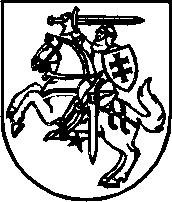 LIETUVOS RESPUBLIKOS SEIMOPETICIJŲ KOMISIJAIŠVADADĖL DEIVIDO MIKŠTO PETICIJOS2021 m. spalio 20 d.VilniusLietuvos Respublikos Seimo Peticijų komisija 2021 m. spalio 20 d. posėdyje iš esmės nagrinėjo Deivido Mikšto peticijoje pateiktą pasiūlymą pakeisti Lietuvos Respublikos asmens tapatybės kortelės ir paso įstatymo (toliau – Įstatymas) 5 straipsnio 2 dalį (peticijoje įvardinta kaip 2 punktas) ir nustatyti, kad kaip gimimo vietos duomuo Lietuvos Respublikos pase būtų įrašomas miesto ar kaimo pavadinimas, o, Lietuvos Respublikos piliečio pageidavimu, paso kitų įrašų skiltyje būtų įrašomi Lietuvos Respublikos gyventojų registre esantys duomenys apie tautybę, tėvus, deklaruotą gyvenamąją vietą, vaikus iki 18 metų.Dėl gimimo vietos įrašo pase. Įstatymo 5 straipsnio 2 dalyje nurodyta, kad įrašai pase įrašomi pagal Gyventojų registro duomenis, įrašant gimimo vietą nurodomas valstybės pavadinimas. Registrų centras informavo, kad Gyventojų registre tikslūs gimimo vietos duomenys (kai nurodoma gyvenamoji vietovė) yra įrašyti ne visų Lietuvos Respublikos piliečių, o tik gimusių Lietuvos Respublikoje. Lietuvos Respublikoje gimusių asmenų gimimo vietos duomuo Gyventojų registre yra įrašomas nurodant miesto gyvenamąją vietovę (miestą) ar kaimo gyvenamąją vietovę (miestelį, kaimą, viensėdį), pavyzdžiui, taip: „LIETUVA Kaunas“, arba taip: „LIETUVA Šalčininkų r. sav., Dieveniškių sen., Girdžiūnų k.“. Ne Lietuvos Respublikoje gimusių asmenų gimimo vietos duomenys Gyventojų registre įrašomi nurodant tik gimimo vietos valstybę. Vidaus reikalų ministerijos nuomone, toks piliečio gimimo vietos įrašas pase, kai nurodomas valstybės pavadinimas, yra universalus ir užtikrina vienodos taisyklės taikymą įrašant gimimo vietos duomenį tiek Lietuvos Respublikoje, tiek kitoje valstybėje gimusio piliečio pase. Pritarus peticijoje pateiktam pasiūlymui – pase įrašant gimimo vietą nurodyti miesto ar kaimo pavadinimą – galėtų kilti rizika, kad įrašas apie gimimo vietą pase neatitiktų faktinės piliečio gimimo vietos arba nebūtų suprantamas vienareikšmiškai dėl šių priežasčių:1) Lietuvos Respublikoje skirtingose savivaldybėse yra to paties pavadinimo kaimų, todėl, įrašius tik kaimo pavadinimą, nebūtų vienareikšmiškai aišku, kur yra faktinė piliečio gimimo vieta;2) gali būti, kad per laikotarpį nuo piliečio gimimo iki paso išdavimo keitėsi vietovės, kurioje pilietis gimė, pavadinimas, kaimas išnyko arba buvo prijungtas prie kito kaimo ar tapo miesto dalimi ir konkreti vietovė pagal galiojantį Lietuvos Respublikos administracinį suskirstymą šiuo metu turi kitą pavadinimą, dėl to skirtinguose to paties piliečio pasuose galėtų skirtis gimimo vietos įrašas (tuo labiau jis gali skirtis nuo gimimo vietos įrašų kituose piliečio turimuose dokumentuose) ir tai gali klaidinti;3) jei kaip gimimo vieta būtų nurodomas kaimas ar miestas, papildomai nenurodant, kurioje valstybėje ši vietovė yra, toks gimimo vietos įrašas, tikėtina, nebūtų informatyvus kitų valstybių subjektams. Vertinant tai, kokie duomenys gali būti įrašomi paso duomenų lape, yra reikšmingi ir įpareigojantys reikalavimai, nustatyti Tarptautinės civilinės aviacijos organizacijos (TCAO) dokumente Doc9303 (toliau – Doc9303). Doc9303 nustatyta, kad paso duomenų lape gimimo vietos įraše galima nurodyti valstybės pavadinimą, miestą, miestelį, priemiestį ar triženklį valstybės kodą. Pažymėtina, kad gimimo vietos duomuo kelionės dokumentuose nėra privalomas ir pagal jį asmuo neidentifikuojamas. Įvertinus Europos Sąjungos valstybių narių patirtį dėl įrašų jų išduodamuose pasuose matyti, kad praktika dėl gimimo vietos įrašo duomens yra įvairi: vienos valstybės kaip gimimo vietą nurodo miestą, kitos – valstybės triženklį kodą arba valstybės pavadinimą.Atkreiptinas dėmesys, kad sprendimo pase gimimo vietos įraše nurodyti miestą ar kaimą įgyvendinimas pareikalautų valstybės biudžeto lėšų, nes turėtų būti atlikti reikalingi pakeitimai Gyventojų registro duomenų bazėje, Lietuvos migracijos informacinėje sistemoje, Asmens dokumentų išdavimo informacinėje sistemoje (toliau – ADIS). Peticijoje nurodyta, kad peticijos autorius užsienyje patiria problemų, kai jo pase nurodyta gimimo vieta „Lietuva“ traktuojama kaip miesto pavadinimas. Ši problema galbūt būtų išspręsta, jei gimimo vietos įraše būtų nurodomas ne valstybės pavadinimas, bet triženklis valstybės kodas – LTU, todėl būtų tikslinga, kad šią galimybę įvertintų Vidaus reikalų ministerija. Dėl duomenų apie tėvus, gyvenamąją vietą, vaikus įrašų paso pirmajame puslapyje. Peticijoje siūloma, kad duomenys apie tėvus, gyvenamąją vietą, vaikus iki 18 metų būtų įrašomi į pasą pagal Gyventojų registro duomenis, bet tokiu atveju šie duomenys turėtų būti įrašomi pase jį išrašant Asmens dokumentų išrašymo centre. Akivaizdu, kad kai kurie duomenys iki paso galiojimo pabaigos (Įstatymo 4 straipsnio 2 dalies 3 punkte nustatyta, kad pasas, išduotas piliečiui nuo 16 metų, galioja 10 metų) gali pasikeisti arba tapti neaktualūs (pvz., duomenys apie gyvenamąją vietą, nepilnamečius vaikus) ir jie taptų faktiškai neteisingi, todėl pasą reikėtų keisti kaskart, kai tik pasikeičia kuris nors iš duomenų. Manytina, kad tai galėtų sukelti piliečiams papildomų išlaidų ir nepatogumų, tikėtina, kad piliečių, pageidaujančių šiuos papildomus duomenis nurodyti pase, nebūtų daug.Įstatymo 3 straipsnio 1 dalyje nustatyta, kad pasas yra piliečio asmens tapatybę ir pilietybę patvirtinantis dokumentas, o to paties straipsnio 3 dalyje nustatyta, kad jis skirtas naudoti ir kaip kelionės dokumentas. Vadinasi, šiuo metu teisės aktuose nustatyta įrašų pase apimtis atitinka paso paskirtį ir yra pakankama piliečio asmens tapatybei patvirtinti Lietuvos Respublikoje ir užsienio valstybėse. Be to, kitų asmens duomenų subjektų (tėvų, pilnamečių vaikų) asmens duomenų naudojimas gali kelti pagrįstų abejonių dėl jų teisėtumo asmens duomenų teisinę apsaugą nustatančių teisės aktų požiūriu. Pažymėtina, kad pasas nėra giminystės ryšį ar gyvenamąją vietą patvirtinantis dokumentas – prireikus šios aplinkybės turėtų būti patvirtinamos kitais atitinkamais dokumentais. Praradus pasą, kuriame būtų įrašyti peticijoje siūlomi duomenys (tėvai, gyvenamosios vietos adresas, vaikai), galėtų kilti papildomų neigiamų rizikų (tapatybės vagystė, nusikaltimai dėl būsto neliečiamybės, nusikaltimai vaikams ir pan.).Svarbu yra ir tai, kad Europos Bendrijų valstybių narių vyriausybių atstovų tarybos 1981 m. birželio 23 d. posėdžio rezoliucijoje (toliau – Rezoliucija) nurodyta, kokie duomenys gali būti įrašyti paso 1 ir 2 puslapyje: paso 1 puslapyje gali būti nurodoma informacija apie gyvenamąją vietą, ūgį, akių spalvą, paso galiojimo laiko pratęsimą, o paso 2 puslapyje gali būti nurodyta informacija apie sutuoktinį ir, jeigu valstybė išduoda šeimos pasą, informacija apie lydinčius vaikus. Atsižvelgiant į tai, kad Lietuvoje nėra išduodami šeimos pasai (kiekvienam piliečiui, nepriklausomai nuo amžiaus, išduodamas atskiras pasas), įrašų apie vaikus pase neturėtų būti. Svarbu ir tai, kad paso išrašymo metu techninės galimybės leidžia papildomus įrašus daryti tik paso 1 puslapyje. Jeigu būtų pritarta peticijoje nurodytiems pasiūlymams dėl įrašų apie tėvus, gyvenamąją vietą ir vaikus iki 18 metų įrašymo pase, taip pat atsižvelgiant į Rezoliucijos nuostatas, kokie įrašai galėtų būti paso 1 ir 2 puslapiuose, tokio sprendimo įgyvendinti neleistų esamos techninės galimybės. Kaip informavo VĮ Registrų centras, Gyventojų registre ne visais atvejais yra nurodyti duomenys apie piliečio tėvus. Visus civilinės būklės aktų įrašų duomenis civilinės metrikacijos įstaigos Gyventojų registrui teikia nuo 1992 m., tačiau didelė dalis 1940–1992 m. sudarytų gimimo aktų, kuriuose įrašyti duomenys apie tėvus, Gyventojų registrui nebuvo perduoti ir jų Gyventojų registre nėra. VĮ Registrų centras atkreipė dėmesį, kad, nusprendus pase įrašyti papildomus duomenis (apie tėvus, gyvenamąją vietą, vaikus iki 18 metų), turėtų būti atlikti Gyventojų registro sąsajos su ADIS pakeitimai. Preliminari pakeitimų kaina – 85 000 Eur (be PVM), įgyvendinimo terminas (su pirkimo procedūromis) – 24 mėn., preliminariai pakeitimo darbus galima būtų pradėti ne anksčiau kaip 2023 m. I ketv.Atkreiptinas dėmesys, kad Vidaus reikalų ministerijai iki šiol nebuvo žinomi atvejai, kai piliečiams kilo problemų dėl gimimo vietos įrašo pase, taip pat nebuvo pateikta prašymų ar pasiūlymų dėl papildomų įrašų pase apie tėvus, gyvenamąją vietą, vaikus iki 18 metų, todėl abejotina, ar peticijoje teikiami pasiūlymai būtų aktualūs didesnei piliečių grupei. Apibendrinant pateiktą informaciją pažymėtina, kad D. Mikšto peticijoje siūlomi pase nurodyti papildomi duomenys būtų pertekliniai ir nesusiję su paso paskirtimi patvirtinti asmens tapatybę ir pilietybę.Seimo Peticijų komisija, atsižvelgusi  į Lietuvos Respublikos vidaus reikalų ministerijos, Lietuvos Respublikos teisingumo  ministerijos ir VĮ Registrų centro pateiktas nuomones ir dėl išvadoje išdėstytų motyvų, 2021 m. spalio 20 d. posėdyje priėmė sprendimą atmesti D. Mikšto peticijoje pateiktus pasiūlymus pakeisti Asmens tapatybės kortelės ir paso įstatymo 5 straipsnio 2 dalį ir nustatyti, kad kaip gimimo vietos duomuo Lietuvos Respublikos pase būtų įrašomas miesto ar kaimo pavadinimas, o, Lietuvos Respublikos piliečio pageidavimu, paso kitų įrašų skiltyje būtų įrašomi Lietuvos Respublikos gyventojų registre esantys duomenys apie tautybę, tėvus, deklaruotą gyvenamąją vietą, vaikus iki 18 metų.Vadovaujantis Lietuvos Respublikos peticijų įstatymo 12 straipsnio 3 dalimi ir Seimo Peticijų komisijos nuostatų, patvirtintų Lietuvos Respublikos Seimo 1999 m. lapkričio 11 d. nutarimu Nr. VIII-1408 „Dėl Seimo Peticijų komisijos nuostatų patvirtinimo“, 28 punktu, Seimo Peticijų komisijos išvada dėl D. Mikšto peticijoje pateiktų siūlymų atmetimo teikiama Seimui, taip pat siūloma įtraukti į Seimo rudens sesijos darbotvarkę Seimo nutarimo „Dėl Lietuvos Respublikos Seimo Peticijų komisijos išvados dėl Deivido Mikšto peticijos“ projektą.Komisijos pirmininkas					Edmundas PupinisRasa Griciūtė, tel. (8 5)  239 6817, el. p. rasa.griciute@lrs.lt